Муниципальное образование «Ленинский муниципальный район»Еврейской автономной областиАдминистрация ОТДЕЛ ОБРАЗОВАНИЯПРИКАЗ08.04.2022                                                                                                            № 101   					    с. ЛенинскоеОб организации методической службы в Ленинском муниципальном районе В целях создания условий для организации муниципальной методической службы, направленной на повышение качества образования в условиях создания единой образовательной средыПРИКАЗЫВАЮ:1. Утвердить состав муниципальной методической службы следующих педагогов:2. Главному специалисту – эксперту отдела образования администрации муниципального района Игнахиной А.С. разместить приказ на сайте муниципального образования в разделе «Муниципальная методическая служба».3. Контроль за исполнением приказа возложить на методиста МКУ «РМК» Арямнову Е.А. 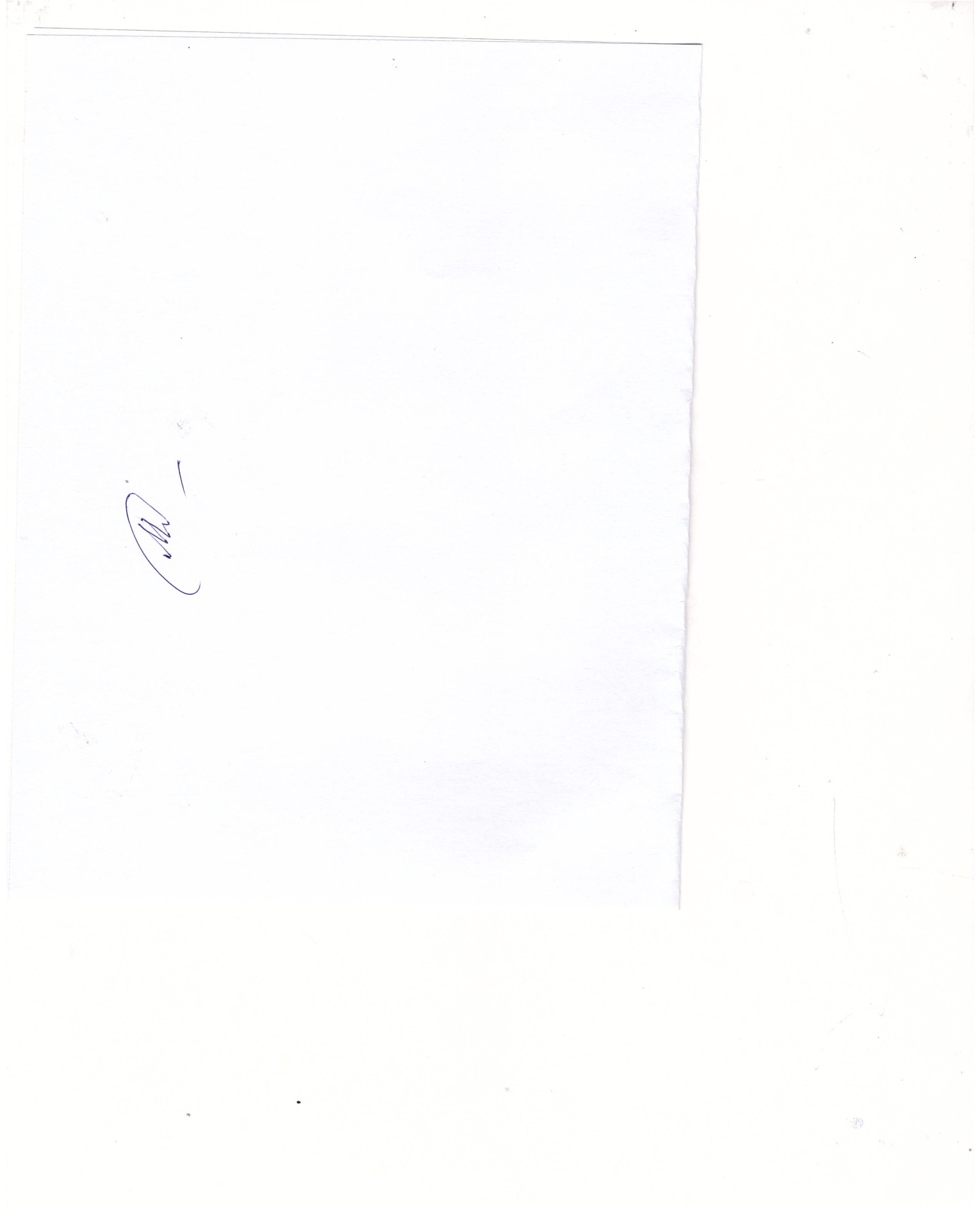 №ФИООбразовательная организация Предметная область 1.Сахаровская Ольга Александровна МКОУ «СОШ с. Бабстово» Математика 2.Копту Наталья Валерьевна МКОУ «СОШ с. Бабстово»Математика3.Гончарова Ольга Александровна МКОУ «СОШ с. Ленинское» История 4. Димова Олеся Александровна МКОУ «СОШ с. Ленинское» Математика 5. Солдатова Елена Александровна МКОУ «СОШ с. Ленинское» Русский язык 6.Раменская Екатерина Эмануиловна МКОУ «СОШ с. Лазарево» Химия, биология 7.Борзых Елена ЛеонидовнаМКОУ «СОШ с. Бабстово»Технология, ИЗО 8.Мишенкова Светлана СергеевнаМКОУ «СОШ с. Ленинское»История, обществознание, право и экономика  9. Челядина Людмила МихайловнаМКОУ «ООШ с. Калинино» Русский язык и литература 10.Ермошина Тамара АлександровнаМКОУ «СОШ с. Ленинское»Математика 11.Акентьева Надежда Борисовна МКОУ «СОШ с. Ленинское»Физика 12.Забарная Татьяна АлександровнаМКОУ «СОШ с. Биджан» География 13. Пермина Полина Дмитриевна МКОУ «СОШ с. Дежнево» Музыка, МХК 14.Куничук Ксения ЮрьевнаМКОУ «НОШ с. Ленинское» Начальные классы 15.Куриленко Тамара СунсиновнаМКОУ «СОШ с. Лазарево» Физкультура, ОБЖ 16.Воробьева Татьяна ИвановнаМКОУ «СОШ с. Ленинское»Иностранные языки 17.Беляева Галина Викторовна МКОУ «СОШ с. Лазарево»Заместители директоров по ВР, социальные педагоги, психологи, логопеды 18. Ветрова Оксана СергеевнаМКОУ «СОШ с. Дежнево» Информатика 20. Мискевич Ирина Витальевна МКОУ «СОШ с. Бабстово» ОРКСЭ21.Волостнова Лариса АлександровнаМКДОУ «Детский сад № 2 с. Ленинское» Воспитатели ДОУ Начальник отдела образования          А.С. Мудрик